SAĞLIK BİLİMLERİ ENSTİTÜSÜ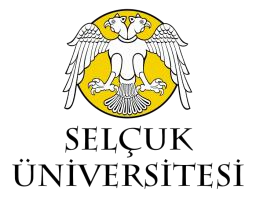 …………………………………………….. ANABİLİM DALIÖĞRENCİ KONTENJAN BİLDİRİM FORMUUnvanı, Adı ve SoyadıMevcut Danışmanlık SayısıMevcut Danışmanlık SayısıMevcut Danışmanlık SayısıTalep Edilen DanışmanlıkTalep Edilen DanışmanlıkTalep Edilen Danışmanlık1. DRYLTYLDRYLTYL2. 3. 4. 5. 6. 7. 8. Anabilim Dalınızın Toplam Öğrenci SayısıAnabilim Dalınızın Toplam Öğrenci SayısıAnabilim Dalınızın Toplam Öğrenci SayısıAnabilim Dalınızın Toplam Öğrenci SayısıAnabilim Dalınızın Toplam Öğrenci SayısıAnabilim Dalınızın Toplam Öğrenci SayısıAnabilim Dalınızın Toplam Öğrenci SayısıAnabilim Dalınızın Toplam Öğrenci SayısıAnabilim Dalınızın Toplam Öğrenci SayısıYüksek LisansT.C.Yabancı UyrukluDoktoraT.C.Yabancı UyrukluTezsiz Yüksek LisansT.C.Yabancı UyrukluAnabilim Dalımızın 20… / 20… Eğitim – Öğretim yarıyılı  dönemi için önerilen toplam öğrenci sayısıAnabilim Dalımızın 20… / 20… Eğitim – Öğretim yarıyılı  dönemi için önerilen toplam öğrenci sayısıAnabilim Dalımızın 20… / 20… Eğitim – Öğretim yarıyılı  dönemi için önerilen toplam öğrenci sayısıAnabilim Dalımızın 20… / 20… Eğitim – Öğretim yarıyılı  dönemi için önerilen toplam öğrenci sayısıAnabilim Dalımızın 20… / 20… Eğitim – Öğretim yarıyılı  dönemi için önerilen toplam öğrenci sayısıAnabilim Dalımızın 20… / 20… Eğitim – Öğretim yarıyılı  dönemi için önerilen toplam öğrenci sayısıAnabilim Dalımızın 20… / 20… Eğitim – Öğretim yarıyılı  dönemi için önerilen toplam öğrenci sayısıAnabilim Dalımızın 20… / 20… Eğitim – Öğretim yarıyılı  dönemi için önerilen toplam öğrenci sayısıDoktora ProgramıDoktora ProgramıDoktora ProgramıYüksek Lisans ProgramıYüksek Lisans ProgramıYüksek Lisans ProgramıTezsiz Yüksek Lisans ProgramıTezsiz Yüksek Lisans ProgramıT.C.Yabancı UyrukluYatay GeçişT.C.Yabancı UyrukluYatay GeçişT.C.Yabancı UyrukluAlınacak öğrencide aranacak şartlarınız, varsa ise bildiriniz.Alınacak öğrencide aranacak şartlarınız, varsa ise bildiriniz.DoktoraDoktora (Yabancı Uyruklu)Yüksek Lisans Yüksek Lisans (Yabancı Uyruklu)Tezsiz Yüksek Lisans Önemli Not:  Anabilim dalına ait bir program için birden fazla (farklı) şart koyulmamalıdır !!!Önemli Not:  Anabilim dalına ait bir program için birden fazla (farklı) şart koyulmamalıdır !!!                                                         ……/……/20…. tarihli Anabilim Dalı Kurul Kararı                                                         ……/……/20…. tarihli Anabilim Dalı Kurul Kararı                                                         ……/……/20…. tarihli Anabilim Dalı Kurul Kararı                                                         ……/……/20…. tarihli Anabilim Dalı Kurul KararıUnvanı, Adı ve SoyadıİmzasıUnvanı, Adı ve Soyadıİmzası1.7.2.8.3.9.4.10.5.11.6.12.